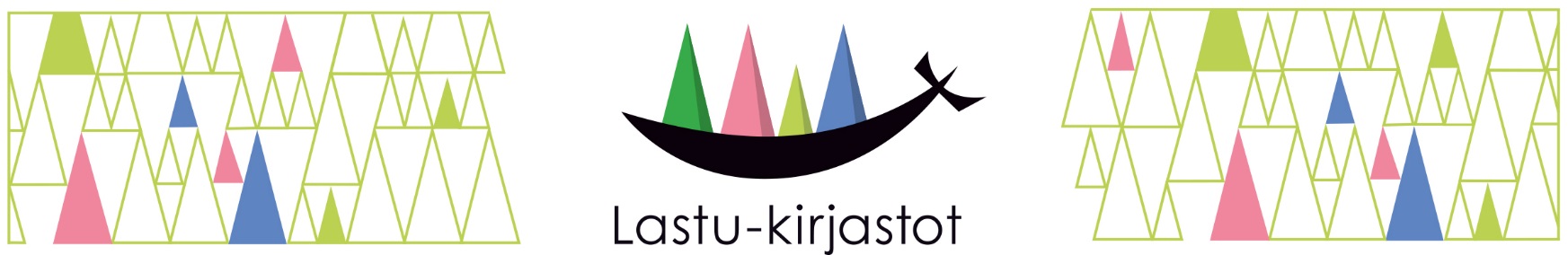 Aikuisten lukudiplomi 2020Lue vähintään yksi kirja kymmenestä eri aihealueesta ja olet suorittanut Päijät-Hämeen kirjastojen Lastu-lukudiplomin! Kun palautat täytetyn lomakkeen kirjastoon, saat virallisen lukudiplomin ja voit halutessasi osallistua kirja-arvontaan. Lomakkeen viimeinen palautuspäivä on 31.12.2020.Lukuiloa!Mikä on totta?: ____________________________________________________________________Historian havinaa: __________________________________________________________________Maailmalta: _______________________________________________________________________Paikallisia kirjailijoita: _______________________________________________________________Valtaa ja vallankäyttöä: _____________________________________________________________Murhia ja mysteerejä: ______________________________________________________________Nuorten kirjoja: ____________________________________________________________________Ansioituneita käännöksiä: ___________________________________________________________Sukupuolen kaikki puolet: ___________________________________________________________Hauskanpuoleista: _________________________________________________________________Tiiliskiviä: ________________________________________________________________________Sarjakuvia: _______________________________________________________________________Sodan jälkiä: ______________________________________________________________________Esseitä: ______________________________________________________________Palautetta diplomista? Kirjaehdotuksia uudelle diplomilistalle?______________________________________________________________________________________________________________________________________________________________________________Haluan osallistua kirja-arvontaan 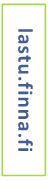 Nimi ___________________________________________________________________________________Puhelinnumero __________________________________________________________________________Sähköpostiosoite ________________________________________________________________________

Arvonta suoritetaan 4.1.2021 ja voittajille ilmoitetaan henkilökohtaisesti.